North Oldham High SchoolSBDM Council Agenda2017-18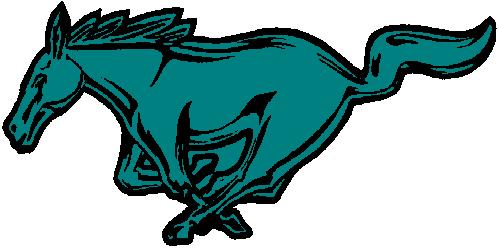 May 16, 2018North Oldham High School, in collaboration with the community, is committed to cultivating a tradition of excellence by empowering its students to become independent, life-long learners in a global society. North Oldham High SchoolSBDM Council AgendaMay 16, 20184:00 P.M.Member Attendees: Craig Wallace, Craig Grimm, Dan Pfaff, Angela Lange, and Janelle Meece_______________________________________________________________________________.  	Call to Order: Meeting began at 4:10pmAgenda Approval: Unanimously approved.Approve minutes of special-called meeting on April 25, 2018: approvedApprove minutes of special-called meeting on May 4, 2018: approved.Approve minutes of special-called meeting on May 10, 2018: approvedClosed Session to Discuss Certified Personnel Selection as per KRS 61.810(1)(f) Action ItemsApprove New Staff Members: All new hires approved.Policy Reviews7002 - Challenge of Final Grade; 1) On Final Grade Appeal Form: Strike sentence underneath “All supporting documentation… “ (Under step 3); 2)  Clean up “Final” grade on policy by adding Final to those asterisked by Craig Grimm.  3) On Policy #3 change wording “assigned” to earned.9004 - School Discipline:  Approved as written9005 - Extra-curricular Code of Conduct:  Approved as writtenElectronic Device Policy: Made some changes to cell phone policy; added usage during lunch in cafeteria only. Changes approved by consensus.Approval of 2018-19 Section VI / SBDM Council Allocation Budget: Approved by consensus.Approval of 2018-19 Professional Learning Plan: Approved by consensus.Principal’s Report: Enrollment ProjectionsJCTC - Carrollton Campus: Summer SBDM Council Training DatesAgenda Items for June meetingApproval of 2018-19 Master SchedulePolicy ReviewsAdjourn:  Meeting adjourned at 6pm.North Oldham High SchoolSBDM Council AgendaSPECIAL-CALLED MEETINGApril 25, 20184:00 P.M.Member Attendees: Craig Wallace, Matt Kingsley, Janelle Meece, Craig Grimm, Dan Pfaff, Angela Lange,Not in Attendance:: Josh Kalehuawehe_______________________________________________________________________________.  	Call to Order: Meeting began at 4:05pmAgenda Approval: Approved by consensusApprove minutes of regular meeting on April 18, 2018; Approved by consensusAction ItemsPolicy reviews4003 Extended School Services: Approved as written4007 Performance-based Credit: Strike the Plato Learning Environment and the last statement in b (check for correction).1003 Policy Development and Review: Approved as written1004 Authority of the Principal and Council: Approved as written9003 Assignment of Students to Classes: Changes to be made as follows:b) programs: strike shall offer an advanced placement, honors… Replace with..”shall offer a tiered advanced level program”.  c) Assignment to classes: Strike “by the final day of school students will receive a copy of their schedule”  d) special request: Strike “parents may request an appointment”e) Dropping a class will be completely  revised and sent to council for review.f) Administrative changes: add an “etc” to the parentheses statement.Electronic Device Policy:  Approved policy with changes that were unanimously made to document in Google docs.Principal’s Report: Enrollment ProjectionsStaffing UpdateSBDM Council Section VI Draft BudgetAgenda Items for May meetingReport of New Certified and Classified Personnel SelectionsApproval of 2018-19 Master ScheduleApproval of 2018-19 Professional Learning PlanApproval of 2018-19 Section VI BudgetApproval of 2018-19 Flex Focus ESS BudgetPolicy ReviewsAdjourn:  Meeting adjourned at 6:00pmNorth Oldham High SchoolSBDM Council AgendaSpecial-called MeetingMay 4, 20182:10 P.M.Members Attendees: Dan Pfaff, Angela Lange and Craig Wallace_______________________________________________________________________________Call to Order at 2:12Agenda ApprovalClosed Session to Discuss Certified and Classified Personnel Selection – per KRS 61.810(1)(f)Adjourn at 2:16North Oldham High SchoolSBDM Council AgendaSpecial-called MeetingMay 10, 20187:45 AMMembers Attendees: Craig Grimm, Dan Pfaff and Craig Wallace_______________________________________________________________________________Call to Order at 7:47Agenda ApprovalClosed Session to Discuss Certified and Classified Personnel Selection – per KRS 61.810(1)(f)Adjourn at 7:49North Oldham High School CouncilMay 16, 2018____________________________________________________________________________Concern:   Approval of New Staff MembersDiscussion:   Since our regular meeting in April, we have recommended to the superintendent three new staff members for the 2018-19 school year and one change in placement. Kevin McAllister - math (replacing Kim Langseth)Marie Schardein - Spanish (replacing Megan Raque)Brooke Holloway - ELA (new position)Franci Phillips - guidance secretary (replacing Lisa Britt)Sloane Costelle - social studies (replacing Blake Hensley)Recommendation:   Approve new hires.Concern:   Review of Policy 7002 - Challenge of Final GradeDiscussion:   No changes are recommended.Recommendation:   Approve policy revisions as discussed.Concern:   Review of Policy 9004 - School DisciplineDiscussion:   No changes are recommended.  Recommendation:   Approve policy revisions as discussed.North Oldham High School CouncilMay 16, 2018____________________________________________________________________________Concern:   Review of Policy 9005 - Extra-curricular Code of ConductDiscussion:   No changes are recommended.Recommendation:   Approve policy revisions as discussed.Concern:  Electronic Device Policy - 3rd and Final ReadingDiscussion:  Recommendation:  Approve policy.Concern:  Approval of  SBDM Council Section VI Draft BudgetDiscussion:  This budget was dramatically impacted by the cuts at the State level.  We have generally received each year roughly $20,000 for professional development and another $20,000 for instructional resources.  The fact that we are getting neither of those is devastating.  We are in the midst of getting closer to 1:1 from a technology standpoint and our next step is to outfit the remaining ELA and social studies teachers with classroom sets.  This will cost over $50,000 but wouldn’t be possible without making some major adjustments to this budget.  The biggest change from last year is that I am not proposing that we allocate $50,000 for an additional administrator.  Those duties will be absorbed by a new athletics administrative assistant and the current administrative team as a savings of $30,000.  I will explain far more of the rationale when we meet on Wednesday.Recommendation:  Approve next year’s budget.North Oldham High School CouncilMay 16, 2018____________________________________________________________________________Concern:   Approval of 2018-19 Professional Learning PlanDiscussion:   If needed, we can discuss at the meeting on Wednesday.Recommendation:   Approve next year’s PL plan. Concern:  Enrollment ProjectionsDiscussion:  If needed, we can discuss at the meeting on Wednesday.Recommendation:  Take this report under advisement.Concern:  JCTC - Carrollton CampusDiscussion:  We will have two seniors enrolled full-time next year at JCTC’s campus in Carrollton in addition to the 5-8 we send to U of L each year.  We currently have one senior who is a full-time student at JCTC’s downtown Louisville campus in their auto tech college.  Dual Credit Scholarship Program StatuteKHEAA - Dual Credit Scholarship ProgramRecommendation:  Take this report under advisement.Concern:  Summer SBDM Council Training DatesDiscussion:  Please be sure to sign up for a training date this summer.  If you are a parent and don’t have access to sign up online, please call Brent Deaves, Assistant Superintendent for Support Services, at 241-3500.  His administrative assistant can likely get you signed up.Recommendation:  Take this report under advisement.SBDM Council Policy Review Timeline2017-18AdoptedRevisedLast ReviewNextReview1001Statement of EthicsSept 05Sept 16Sept 171002Operating Council MeetingsSept 05Aug 11Aug 16Aug 171003Policy Development & ReviewSept 05Apr 13Apr 17Apr 181004Authority of the Principal and the CouncilSept 05Apr 14Apr 17Apr 181005Committee SystemOct 05Jan 11Oct 16Oct 172001Use of Instructional Materials with Mature ContentDec 05Jun 11Jun 17Jun 182002Selection of Textbooks, Instructional MaterialsDec 05Mar 10Feb 17Feb 183001School BudgetOct 05Mar 09Feb 17Feb 183002Technology Procedures, ProcurementFeb 06Jan 17Jan 184001Writing and Communications ProgramFeb 11 Feb 17Feb 184002CurriculumOct 05Nov 11Dec 16Dec 174003Extended School ServicesOct 05Mar 16Mar 17Mar 184004Planning and Determination of Acceptable PracticesFeb 06Nov 11Oct 16Sept 174005Advanced Placement PolicyFeb 06Nov 15Nov 16Nov 174006Summer SchoolMay 07Aug 15Aug 16Aug 174007Performance-based CreditOct 07Oct 15Mar 17Mar 185001Selection of PrincipalDec 05Oct 11Oct 16Oct 175002ConsultationDec 05Apr 06Dec 16Dec 175003Assignment of Staff TimeFeb 06May 07Nov 16Nov 176001Determination of the Usage of School SpaceFeb 06Jan 17Jan 186005Emergency Management Response PlanOct 13May 17Jun 187001Challenge of Individual Assessment GradeJun 12 Jun 16Jun 17Jun 187002Challenge of Final GradeMay 16May 17May 189001Eligibility for Extra-Curricular SportsOct 05Jan 13Jan 17Jan 189002SchedulingFeb 06May 07Dec 16Dec 179003Assignment of Students to ClassesOct 05Apr 16Apr 17Apr 189004Policy on School DisciplineFeb 06Jun 07May 17May 189005Extra-curricular Code of ConductMay 06Jun 17May 17May 18